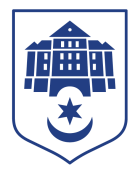 Тернопільська міська рада восьмого скликанняПротокол № 68позапланового засідання виконавчого комітету міської ради09.11.2021				Початок засідання								08.30Головуючий: Надал Сергій.Присутні на засіданні : Гірчак Ігор, Дідич Володимир, Кошулінський Руслан, Кузьма Ольга, Крисоватий Ігор, Надал Сергій, Остапчук Вікторія, Стемковський Владислав, Татарин Богдан, Туткалюк Ольга. Відсутні: Корнутяк Володимир, Осадця Сергій, Солтис Віктор, Хімейчук Іван, Якимчук Петро.Кворум є – 10 членів виконавчого комітету. СЛУХАЛИ: Про затвердження актів приймання-передачі та прийняття майна на балансДОПОВІДАВ: Крисоватий Ігор.ГОЛОСУВАННЯ: за – 10, проти – 0, утримались – 0.ВИРІШИЛИ: рішення № 1002 додається.          Міський голова						Сергій НАДАЛІрина Чорній 0674472610